1.Educational Qualification : 2.	 Details of working/professional Experience, if any :3. 	Publications (Number only) :4.	No Objection certificate from present employer, if applicable. 5.	Write a brief note not exceeding 100 words justifying how you can contribute to the present project.DECLARATIONI do hereby declare that all statements made in this application are true, complete and correct to the best of my knowledge and belief. I understand and agree that in the event of any information being found false/incorrect/ incomplete or ineligibility being detected at any time before or after interview/selection, my candidature/ engagement may be cancelled or is liable to be rejected without any notice.Date & Place			: _____________________________________Full name of the Candidate 	: _____________________________________	Signature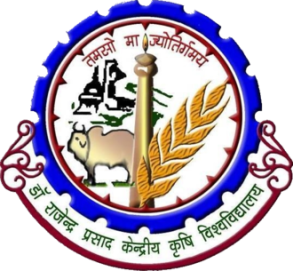 डॉ. राजेंद्र प्रसाद केंद्रीय कृषि विश्‍वविद्यालयDr. Rajendra Prasad Central Agricultural Universityपूसा, समस्तीपुर, बिहार - 848125Pusa, Samastipur, Bihar -848125Application Format for the position ofYoung Professional-II (YP-II)Project Name :- ________________________________________________Applied forthe post :-  ________________________________________________Advt. No. :- ________________________________________________Application Format for the position ofYoung Professional-II (YP-II)Project Name :- ________________________________________________Applied forthe post :-  ________________________________________________Advt. No. :- ________________________________________________Application Format for the position ofYoung Professional-II (YP-II)Project Name :- ________________________________________________Applied forthe post :-  ________________________________________________Advt. No. :- ________________________________________________Application Format for the position ofYoung Professional-II (YP-II)Project Name :- ________________________________________________Applied forthe post :-  ________________________________________________Advt. No. :- ________________________________________________Application Format for the position ofYoung Professional-II (YP-II)Project Name :- ________________________________________________Applied forthe post :-  ________________________________________________Advt. No. :- ________________________________________________Application Format for the position ofYoung Professional-II (YP-II)Project Name :- ________________________________________________Applied forthe post :-  ________________________________________________Advt. No. :- ________________________________________________Application Format for the position ofYoung Professional-II (YP-II)Project Name :- ________________________________________________Applied forthe post :-  ________________________________________________Advt. No. :- ________________________________________________Application Format for the position ofYoung Professional-II (YP-II)Project Name :- ________________________________________________Applied forthe post :-  ________________________________________________Advt. No. :- ________________________________________________Application Format for the position ofYoung Professional-II (YP-II)Project Name :- ________________________________________________Applied forthe post :-  ________________________________________________Advt. No. :- ________________________________________________Affix your recent passport size photographAffix your recent passport size photographAffix your recent passport size photographa) Full Name (In Block letters)First NameFirst NameFirst NameFirst NameMiddle NameMiddle NameSurnameSurnameSurnameSurnamea) Full Name (In Block letters)b) Date of BirthDayMonthYearsYearsAge as on closing date of advertisementAge as on closing date of advertisementDayDayMonthYearsb) Date of Birthc)Father’s Named)Mother’s Namee)Nationalityf)Aadhar Card ID Numberg)Genderh)Category (UR/SC/ST/OBC/EWS)i)Physically Challenged/Ex-Serviceman/ Women candidates as per Govt. of India Rules)j)Marital Statusk)If Physically disabled indicate the relevant particularsIf applicable, than write ‘Yes’ else write ‘No’If applicable, than write ‘Yes’ else write ‘No’If applicable, than write ‘Yes’ else write ‘No’Percentage of DisabilityPercentage of DisabilitySl. No. of Proof enclosedSl. No. of Proof enclosedSl. No. of Proof enclosedSl. No. of Proof enclosedSl. No. of Proof enclosedk)If Physically disabled indicate the relevant particularsl)Permanent Address with PIN Codel)Permanent Address with PIN Codel)Permanent Address with PIN Codel)Email IDl)Mobile No.m)Present Address with PIN Codem)Present Address with PIN Codem)Present Address with PIN CodeExam/ DegreeBoard/ UniversityMonth & Year of PassingMarks (Obtained maximum)DivisionPercentage of marksSl. No. of proof enclosed10th Class/ Equivalent12th Class/ EquivalentBachelor DegreeMaster DegreePh.D.Are you qualified NET?Yes/NoYes/NoYes/NoYes/NoYes/NoYes/NoSl. No.Position heldEmployerPeriod (from)Period (to)Total Experience (If any)Sl. No.  of proof enclosedPublicationsPublished (No.)ISBN/ ISSN No.Accepted for publication (No.) (If any)Sl. No.of proof enclosedChapters published in BookResearch papers in peer-reviewed journalsOther Publications (Specify)